October 2022 Billing NewsletterUPDATED FULL SYSTEM FLUSH PROCEDURE.  Rolling Hills-Glencairn main water lines will be flushed on Tuesday, October 18th and October 25th with Thursday, October 27 as optional 3rd day if needed.  A full system flush consists of closing and opening main water valves strategically throughout the community to run water through all the main lines and out the fire hydrants. This procedure cleans out all the water lines of sediment that can build up over time.  	  DO NOT USE ANY WATER during the flushing. You may have water in your home sporadically throughout the day but using it will only delay the restoration of supply to everyone and it may pull water the wrong direction. 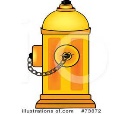  If you use water during the flush, stirred up sediment may be pulled into your house or one of your neighbors. When the flushing is complete, we suggest you turn on an outside hose bib and let it run until you see that it runs clear 	  	 (about 10-15 minutes, depending on how far the hose bib is from the main). When King Water flushes in sections, 	 	 only the streets actually flushed need to run their own faucet to complete the flush in their area.  There is no need 	 	 to run faucets if your street was not done. The website will be updated at the end of each flush day with the 	 	 streets that were flushed and any other pertinent information. Flushing begins at 8am and continues until 5pm. You will know when the flush is completed when the signs are removed from community entrances and if we have a current phone number on file for you in the office, you will receive a “Robo-call or Robo-text” from RHGC as the sender with the notification.  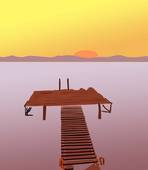 Pier update: The float was returned October 5th to the Coupeville Wharf for winter storage. The pier remains open year round for members and their guests.   What to keep in your car in case of emergency:Jumper cables: if your battery dies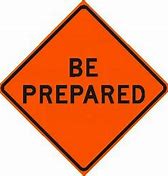 FlashlightFlares and Matches or reflective emergency trianglesDuct tape and plastic zip tiesMulti-purpose tool & Sanitation and personal hygiene itemsWaterproof tarp- in case you need to change tire Water charges are billed monthly.  The total water charges are due by the 1st as printed on each statement.  If payment is not received by the due date, a late charge will be assessed on the unpaid balance and after 3 months your water connection may be disconnected. Disconnect fees are an additional $100.00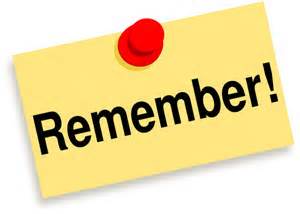 Halloween is on its way and soon our little monsters will be creeping out into the darkness in search of candy.  Slow down and be alert! Kids are excited on Halloween and may dart into the street. Carry glow sticks or flashlights. Remind kids to look both ways before crossing street. Choose face paint over masks when possible. Masks can limit children’s vision.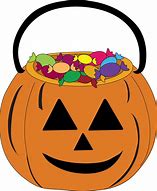 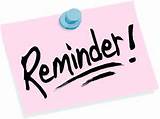 Board of Trustee meetings are held the 2nd Tuesday of every month. The next one is scheduled for Tuesday, October 11, 2022 at 7pm at the clubhouse. All members are invited and encouraged to attend. 